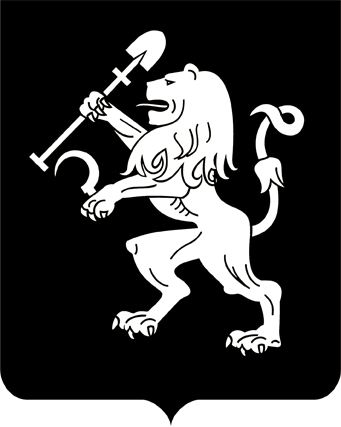 АДМИНИСТРАЦИЯ ГОРОДА КРАСНОЯРСКАПОСТАНОВЛЕНИЕО предоставлении местной религиозной организации православному Приходу храма Преображения Господня г. Красноярска Красноярского края Красноярской Епархии Русской Православной Церкви (Московский Патриархат) разрешения на условно разрешенный вид использования земельного участкаВ соответствии с ч. 9 ст. 39 Градостроительного кодекса Российской Федерации, п. 9 ст. 6 Правил землепользования и застройки городского округа город Красноярск, утвержденных решением Красноярского городского Совета депутатов от 07.07.2015 № В-122, заключением            о результатах публичных слушаний от 17.04.2018, рекомендациями           комиссии по подготовке проекта Правил землепользования и застройки города Красноярска от 19.04.2018, руководствуясь ст. 41, 58, 59 Устава города Красноярска,ПОСТАНОВЛЯЮ:1. Предоставить местной религиозной организации православному Приходу храма Преображения Господня г. Красноярска Красноярского края Красноярской Епархии Русской Православной Церкви (Московский Патриархат) разрешение на условно разрешенный вид исполь-зования земельного участка, расположенного в территориальной зоне городской рекреации (Р-З) по адресу: г. Красноярск, Советский              район, жилой район «Слобода Весны», с целью размещения объекта          религиозного использования (код 3.7), в части размещения объектов  капитального строительства, предназначенных для отправления религиозных обрядов (церкви, соборы, храмы, часовни), принимая во внимание мнение жителей города Красноярска, соблюдение требований технических регламентов, соответствие градостроительному регламенту установленной территориальной зоны.2. Настоящее постановление опубликовать в газете «Городские новости» и разместить на официальном сайте администрации города.Глава города                                                                                 С.В. Еремин11.05.2018№ 321